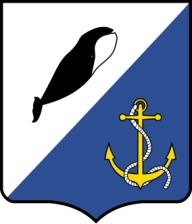 АДМИНИСТРАЦИЯ ПРОВИДЕНСКОГО ГОРОДСКОГО ОКРУГАПОСТАНОВЛЕНИЕВо исполнение требований Федерального закона от 25 декабря 2008 г. № 273-ФЗ «О противодействии коррупции», в целях совершенствования работы по профилактике преступлений, повышения эффективности деятельности и защиты деловой репутации Администрации Провиденского городского округа, в целях проведения аналитических мероприятий, направленных на выявление личной заинтересованности  работников Администрации Провиденского городского округа (далее – работники), которая приводит или может привести к конфликту интересов при осуществлении закупок товаров, работ, услуг, осуществляемых в соответствии с Федеральным законом от 05 апреля 2013 года № 44-ФЗ «О контрактной системе в сфере закупок товаров, работ, услуг для обеспечения государственных и муниципальных нужд» (далее – Федеральный закон № 44-ФЗ), Администрация Провиденского городского округаПОСТАНОВЛЯЕТ: 1. Утвердить прилагаемое Положение о выявлении личной заинтересованности работников Администрации Провиденского городского округа, которая приводит или может привести к конфликту интересов при осуществлении закупок товаров, работ, услуг, осуществляемых в соответствии с Федеральным законом от 05 апреля 2013 года № 44-ФЗ «О контрактной системе в сфере закупок товаров, работ, услуг для обеспечения государственных и муниципальных нужд».Установить персональную ответственность лиц, входящих в перечень работников Администрации Провиденского городского округа, участвующих в осуществлении закупки за нарушение данного постановления.3.  Ответственным лицом за проведение аналитических мероприятий по выявлению личной заинтересованности назначается Рекун Даниил Викторович – заместитель главы администрации Провиденского городского округа, начальник организационно-правового Управления.4. Ответственному лицу за проведение аналитических мероприятий по выявлению личной заинтересованности в течение одного месяца с момента издания настоящего постановления определить круг лиц с указанием Ф.И.О., входящих в перечень работников Администрации Провиденского городского округа, участвующих в осуществлении закупки, с оформлением «профиля» работника в соответствии с Положением.5. Документы, определяющие «профиль» работника должны храниться у ответственного лица за проведение аналитических мероприятий по выявлению личной заинтересованности и актуализироваться не чаще одного раза в год либо в случае изменения данных работника. Форма декларации и анкеты для составления «профиля» работника разрабатываются ответственным лицом за проведение аналитических мероприятий по выявлению личной заинтересованности, самостоятельно.6. Обнародовать настоящее постановление в информационно-коммуникационной сети «Интернет» на официальном сайте Провиденского городского округа.7. Настоящее постановление вступает в силу со дня подписания.8. Контроль за исполнением настоящего постановления возложить на организационно-правовое Управление Администрации Провиденского городского округа (Рекун Д.В.).И.о. главы администрации                                                                       Е.В. ПодлесныйПОЛОЖЕНИЕо выявлении личной заинтересованности работников Администрации Провиденского городского округа, которая приводит или может привести к конфликту интересов при осуществлении закупок товаров, работ, услуг, осуществляемых в соответствии с Федеральным законом от 05 апреля 2013 года № 44-ФЗ «О контрактной системе в сфере закупок товаров, работ, услуг для обеспечения государственных и муниципальных нужд»Настоящее Положение разработано с целью проведения аналитических мероприятий, направленных на выявление личной заинтересованности работников Администрации Провиденского городского округа, которая приводит или может привести к конфликту интересов при осуществлении закупок товаров, работ, услуг, осуществляемых в соответствии с Федеральным законом от 05 апреля 2013 года № 44-ФЗ «О контрактной системе в сфере закупок товаров, работ, услуг для обеспечения государственных и муниципальных нужд» (далее – Федеральный закон № 44-ФЗ).Положение регламентирует: аналитические мероприятия по выявлению личной заинтересованности; типовые ситуации, содержащие признаки наличия личной заинтересованности, которая приводит или может привести к конфликту интересов в закупках; алгоритм проведения аналитических мероприятий по выявлению личной заинтересованности, которая приводит или может привести к конфликту интересов в закупках; формирование «профиля» работника; формирование «профиля» участника закупок товаров, работ, услуг.Настоящее Положение обязательно для применения всеми работниками Администрации Провиденского городского округа. 1. Общие положения1.1. Под личной заинтересованностью понимается возможность получения доходов в виде денег, иного имущества, в том числе имущественных прав, услуг имущественного характера, результатов выполненных работ или каких-либо выгод (преимуществ) лицом, замещающим должность, замещение которой предусматривает обязанность принимать меры по предотвращению и урегулированию конфликта интересов (далее – должностное лицо), и (или) состоящими с ним в близком родстве или свойстве лицами (родителями, супругами, детьми, братьями, сестрами, а также братьями, сестрами, родителями, детьми супругов и супругами детей), гражданами или организациями, с которыми должностное лицо и (или) лица, состоящие с ним в близком родстве или свойстве, связаны имущественными, корпоративными или иными близкими отношениями.1.2. Под конфликтом интересов понимается ситуация, при которой личная заинтересованность (прямая или косвенная) должностного лица влияет или может повлиять на надлежащее, объективное и беспристрастное исполнение им должностных (служебных) обязанностей (осуществление полномочий).1.3. В перечень работников Администрации Провиденского городского округа, участвующих в осуществлении закупки входят:- Глава администрации Провиденского городского округа;- сотрудники Отдела муниципальных закупок администрации Провиденского городского округа;- председатель, секретарь и члены Единой комиссии по осуществлению закупок товаров, работ, услуг для нужд заказчиков Провиденского городского округа;- председатели, члены приемочных комиссий (проведения экспертизы) для приемки поставленных товаров (выполненных работ, оказанных услуг) при осуществлении закупок товаров, работ, услуг);- руководители структурных подразделений (инициаторы закупки).2. Аналитические мероприятия по выявлению личной заинтересованности2.1. Задачей аналитических мероприятий является анализ аффилированности лиц, входящих в перечень работников Администрации Провиденского городского округа, участвующих в осуществлении закупки и участника закупок, раскрытие информации о цепочках собственников участников закупок, поиск прямых и вероятных связей между лицами, входящими в перечень работников Администрации Провиденского городского округа, участвующих в осуществлении закупки, поиск компаний под управлением родственников лиц, входящих в перечень работников Администрации Провиденского городского округа, участвующих в осуществлении закупки и участника закупок.2.2. Аналитические мероприятия по выявлению личной заинтересованности могут проводиться либо на плановой основе, либо в рамках конкретной закупки при поступлении информации, которая служит поводом для их проведения.2.3. Инструментами, помогающими проводить такой анализ, могут выступать различные информационно-справочные системы, в том числе, «Контур-Фокус», «СПАРК», «СБиС Контрагенты» и другие аналогичные программные комплексы.2.4. Аналитические мероприятия по выявлению личной заинтересованности заключаются в анализе (сравнении) полученных «профилей» всех лиц, входящих в перечень работников Администрации Провиденского городского округа, участвующих в осуществлении закупки и «профиля» участника этой конкретной закупки, с которым предполагается заключение контракта.Наиболее простой формой анализа является сравнение «профилей» по совпадению фамилий и (или) ИНН служащих (работников) или их родственников.2.5. В соответствии с требованиями Федерального закона № 44-ФЗ в случае выявления конфликта интересов должностных лиц заказчика и участника закупки (пункт 9 части 1 статьи 31 Федерального закона № 44-ФЗ):- единая комиссия по осуществлению закупок товаров, работ, услуг для нужд заказчиков Провиденского городского округа обязана отстранить участника закупки от участия в определении поставщика (подрядчика, исполнителя), а заказчик – отказаться от подписания контракта с победителем закупки с момента выявления между участником закупки и заказчиком конфликта интересов (часть 9 статьи 31 Федерального закона № 44-ФЗ);- контракт, заключенный между победителем закупки и заказчиком, при наличии между ними конфликта интересов, перечисленных в пункте 9 части 1 статьи 31 Федерального закона № 44-ФЗ, подлежит расторжению (пункт 1 части 15 статьи 95 Федерального закона № 44-ФЗ).2.6. При этом необходимо учитывать, что во взаимосвязи положений пункта 9 части 1, части 9 статьи 31, пункта 1 части 15 статьи 95 Федерального закона № 44-ФЗ, основанием для отстранения участника закупки от участия в определении поставщика (подрядчика, исполнителя), отказ от заключения контракта или расторжение контракта производится только в случае, если заказчик или единая комиссия по осуществлению закупок товаров, работ, услуг для нужд заказчиков Провиденского городского округа установит наличие конфликта интересов между участником закупки и должностными лицами заказчика, перечисленными в пункте 9 части 1 статьи 31 Федерального закона № 44-ФЗ.Таким образом, отстранение участника закупки от участия в определении поставщика (подрядчика, исполнителя), отказ от заключения с ним контракта или расторжение контракта на основании вышеуказанных положений Федерального закона № 44-ФЗ производится только в случае выявления конфликта интересов между участником закупки и лицом, входящим в перечень работников Администрации Провиденского городского округа, участвующих в осуществлении закупки и участника закупки.При конфликте интересов между участником закупки и лицами, входящими в перечень работников Администрации Провиденского городского округа, участвующих в осуществлении закупки и участника закупки, следует принимать иные меры, предусмотренные законодательством о противодействии коррупции.2.7. Совершение в случае выявления конфликта интересов действий, предусмотренных Федеральным законом № 44-ФЗ, не исключает необходимости исполнения обязанности, предусмотренной законодательством о противодействии коррупции.3. Типовые ситуации, содержащие признаки наличия личной заинтересованности, которая приводит или может привести к конфликту интересов3.1. Основной целью выявления в ходе закупочной деятельности личной заинтересованности, которая приводит или может привести к конфликту интересов, является в случае выявления такой заинтересованности принятие всех рекомендуемых и возможных в конкретной ситуации мер для предотвращения или урегулирования конфликта интересов.3.2. Действия, которые могут быть квалифицированы как коррупционные в сфере закупок товаров, работ, услуг для государственных и муниципальных нужд, характеризуются следующими особенностями:- совершаются лицами, входящими в перечень работников Администрации Провиденского городского округа, участвующих в осуществлении закупки;- совершаются благодаря служебному положению и полномочиям соответствующего должностного лица;- направлены, в том числе, на удовлетворение интересов лица, предлагающего должностному лицу предоставление той или иной форсы вознаграждения (например, взятки и т.д.);- выполняются должностным лицом умышленно;- нарушают законные интересы государства.Указанные особенности в совокупности характеризую действие как возможно коррупционное. Наличие указанных особенностей устанавливается в ходе аналитических мероприятий, проводимых Единой комиссией по соблюдению требований к служебному поведению и урегулированию конфликта интересов.3.3. Типовыми ситуациями, содержащими признаки наличия личной заинтересованности, которая приводит или может привести к конфликту интересов, при закупках товаров, работ, услуг для обеспечения нужд Администрации Провиденского городского округа, являются следующие:1) в конкурентных процедурах по определению поставщика (подрядчика, исполнителя) участвует организация, в которой работает близкий родственник члена комиссии либо иного служащего (работника), заинтересованного в осуществлении закупки;2) в конкурентных процедурах участвует организация, в которой у члена комиссии либо у иного служащего (работника), заинтересованного в осуществлении закупки, имеется доля участия в уставном капитале (такие лица являются учредителями (соучредителями));3) в конкурентных процедурах участвует организация, в которой ранее работал член комиссии либо иной служащий (работник), заинтересованный в осуществлении закупки;4) в закупке товаров, являющихся результатами интеллектуальной деятельности, участвуют служащие (работники), чьи родственники или иные лица, с которыми у него имеются корпоративные, имущественные или иные близкие отношения, владеют исключительными правами;5) в конкурентных процедурах участвует организация, ценные бумаги которой имеются в собственности у члена комиссии либо у иного служащего (работника), заинтересованного в осуществлении закупки, в том числе иных лиц, с которыми у него имеются корпоративные, имущественные или иные близкие отношения.Указанный перечень не является исчерпывающим.4. Алгоритм проведения аналитических мероприятий по выявлению личной заинтересованности, которая приводит или может привести к конфликту интересов в закупках Данные подходы к проведению аналитических мероприятий по выявлению личной заинтересованности являются общими.4.1. Работа, направленная на выявление личной заинтересованности, осуществляется Единой комиссией по соблюдению требований к служебному поведению и урегулированию конфликта интересов.Аналитические мероприятия проводятся в отношении всех закупочных процедур.4.2. Распространенные коррупционные схемы в сфере закупок товаров, работ, услуг классифицируются в соответствии с этапами определения поставщиков (подрядчиков, исполнителей):4.2.1. На этапе разработки документации об электронном аукционе, конкурсной документации, проектов контрактов, обоснования начальной (максимальной) цены контракта, цены за единицу товара, работы, услуги;4.2.1.1. в одной закупке объединяются разнородные товары, работы, услуги таким образом, чтобы ограничить конкуренцию и привлечь к исполнению заказа конкретного поставщика, аффилированного заказчиком;4.2.1.2. характеристики товара, работы, услуги определены таким образом, то он (она) может быть приобретен только у одного поставщика, аффилированного заказчиком;4.2.1.3. установление со стороны заказчика чрезвычайно коротких сроков для реализации исполнения контракта, при которых исполнение контракта возможно только заранее подготовленным поставщиком – участником возможной коррупционной схемы;4.2.1.4. установление заведомо неконкурентной цены контракта с нарушением установленных Федеральным законом № 44-ФЗ требований к определению и обоснованию начальной (максимальной) цены контракта, что будет неинтересно другим потенциальным поставщикам;4.2.1.5. выбор единственного поставщика (подрядчика, исполнителя) исходя из личной заинтересованности (прямой или косвенной) должностного лица заказчика.4.2.2. На этапе размещения извещения и документации о закупке в единой информационной системе в сфере закупок (далее – ЕИС), подачи заявок участниками закупки:4.2.2.1. при обязательной публикации информации в ЕИС используются неправильные, некорректные наименования закупки, не отражающие ее содержание. Опубликованные документы закупки невозможно или сложно открыть, прочитать, скопировать;4.2.2.2. вступление в переговоры с аффилированным участником закупки на этапе подачи заявок, его информирование о ходе определения поставщика (подрядчика, исполнителя) до подведения итогов закупки.4.2.3. На этапе осуществления функций по рассмотрению Единой комиссии по осуществлению закупок товаров, работ, услуг для нужд заказчиков Провиденского городского округа заявок участников закупок:4.2.3.1. отклонение всех заявок с проведением повторной закупки. Сведения о поступивших заявках передаются «своему» исполнителю и помогают ему выиграть повторную закупку;4.2.3.2. признание несоответствующей требованиям заявки участника аукциона, предложившего самую низкую цену. Победителем признается участник, предложивший почти саму низкую цену, которая по существу является достаточно высокой;4.2.3.3. закупка у «своего» участника с необоснованным отклонением остальных заявок участников закупки;4.2.3.4. закупка у «своего» участника при сговоре с другими участниками закупки.Приведенный перечень схем не является исчерпывающим.5. Формирование «профиля» работника5.1. Формирование «профиля» работника,  в случае включения лица в перечень работников Администрации Провиденского городского округа, участвующих в осуществлении закупки, в целях проведения аналитических мероприятий по выявлению личной заинтересованности начинается с момента его приема на работу.5.2. В «профиль» работника включается информация:- о его близких родственниках (ФИО, ИНН, степень родства, место работы);- о его доли в уставных капиталах обществ, принадлежащих ему ценных бумагах;- о его предыдущих местах работы, занятости.В отдельный раздел включается перечень организаций, по которым у работника выявлена личная заинтересованность.5.3. Источниками информации для формирования «профиля» работника могут являться:- анкета, заполняемая при поступлении на работу; ее ежегодная актуализация (при необходимости досрочная);- трудовая книжка;- уведомления о возникновении личной заинтересованности, которая приводит или может привести к конфликту интересов (декларация о конфликте интересов – для работников организаций), уведомления об иной оплачиваемой работе, ходатайства (заявления) о разрешении участия на безвозмездной основе в управлении некоммерческой организацией, уведомления об участии на безвозмездной основе в управлении некоммерческой организацией и иные уведомления (заявления, ходатайства), подача которых предусмотрена антикоррупционным законодательством;- официальные письма;- акты проверок;- реестр контрактов;- материалы личного приема, звонков на «горячие линии», обращений на специальные электронные почтовые ящики, разделы официального сайта;- журнал посещения органа или организации и иные источники.5.4. Формирование «профиля» работника закреплено за лицом, ответственным за проведение аналитических мероприятий по выявлению личной заинтересованности, с учетом требований законодательства о защите персональных данных.6. Формирование «профиля» участника закупок товаров, работ, услуг6.1. «Профиль» участника закупки, состоящий из обязательной информации о руководителе, учредителях (с указанием ИНН), лицах, подающих заявку на участие в торгах, местонахождении участника, формируется контрактной службой на основе информации, предоставленной участниками аукционов и оператором электронной площадки в составе вторых частей заявок.6.2. Для проверки указанных сведений возможно использовать следующие информационные системы:- электронную площадку;- бесплатный интернет-сервис «Rusprofile.ru» (https:rusprofile.ru/), предоставляющий сведения о физических лицах, являющихся руководителями нескольких юридических лиц и (или) являющихся учредителями (участниками) нескольких юридических лиц, информацию об участии в закупках, аффилированности с другими юридическими лицами и индивидуальными предпринимателями;- единую информационную систему в сфере закупок http://zakupki.gov.ru/;- Интернет-сервис ФНС России http://egrul.nalog.ru, позволяющем бесплатно получить содержащиеся в ЕГРЮЛ/ЕГРИП сведения о конкретном юридическом лице (индивидуальном предпринимателе) в форме электронног документа ЕГРЮЛ и ЕГРИП;- Интернет-сервис ФНС России http://pb.nalog.ru «Прозрачный бизнес», в том числе предоставляющем сведения о физических лицах, являющихся руководителями нескольких юридических лиц и (или) являющихся учредителями (участниками) нескольких юридических лиц.6.3. Информация о выбранном способе составления «профиля» участника закупок товаров, работ, услуг отражается на документах закупки сотрудником контрактной службы, которым произведена проверка.от 16 сентября 2021 г.№ 350п.г.т. ПровиденияОб утверждении Положения о выявлении личной заинтересованности работников Администрации Провиденского городского округа, которая приводит или может привести к конфликту интересов при осуществлении закупок товаров, работ, услуг, осуществляемых в соответствии с Федеральным законом от 05 апреля 2013 года № 44-ФЗ «О контрактной системе в сфере закупок товаров, работ, услуг для обеспечения государственных и муниципальных нужд»ПриложениеУТВЕРЖДЕНОпостановлением Администрации Провиденского городского округа от 16 сентября 2021 г. № 350Подготовила:Красикова Е.А.Согласовано:Рекун Д.В.Стамат О.С.Разослано: дело, ОПУ, ОМЗРазослано: дело, ОПУ, ОМЗ